30нж941нж Ру 1,6МПаЗадвижка нержавеющая 30нж941нж клиновая с выдвижным шпинделем фланцевая под электропривод предназначена для установки на трубопроводах с диаметрами Ду - 50, 80, 100, 125, 150, 200, 250, 300 в качестве запорного устройства на жидкии и газообразные, нейтральная к материалам, соприкасающимся со средой, при давлении до 1,6 МПа и температуре до +565С.Технические характеристики:Рабочая среда - природный газ влажный, нефтепродукты, содержащие сероводород до 0,1%, жидкие и газообразные нефтехимические продукты, скорость коррозии в которых стали 12Х18Н9Т не более 0,2 мм/год, при температуре среды до 565С, минимальная температура окружающего воздуха -60С
Герметичности затвора - класс «А» по ГОСТ 9544-93
Давление условное PN, МПа (кгс/см²) - 1,6 (16)
Присоединение к трубопроводу - фланцевое по ГОСТ 12815-80
Материал корпуса – сталь 12Х18Н9ТЛ
Управление - электроприводОбщий вид

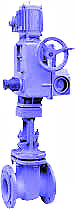 Тип электропривода: